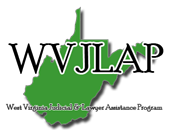 2020 WVJLAP Retreat AgendaFriday, April 17th:  		Arrival 6:00p.m.			Board Meeting8:00 p.m.                  		Twelve Step Open MeetingSaturday, April 18th:  	8:00 a.m. to 9:00 a.m.	Registration & Continental Breakfast9:00 a.m. to 9:50 p.m.	“ASAM Safety Sensitive Workers & Best Practices”; Buddy 					Stockwell, Esq., Executive Director of the Louisiana Judges 					and Lawyers Assistance Program 10:00 a.m. to 11:50 a.m.	“Decide to Thrive: The Case for Lawyer Well-Being”; Brian 					 Krolczyk, Ph.D, Executive Health Coach, and Julie 					             Krolczyk, Esq., Health & Life Coach  12:00 p.m. to 1:00 p.m.	Break for Lunch1:00 p.m. to 6:00 p.m.	Free Time for Networking, Golf, and other Park Activities7:00 p.m. to 8:30 p.m.           Banquet (Speaker Lauri Besden, Esq., Executive Director of 					Pennsylvania Lawyers Concerned for Lawyers) Sunday, April 19th:  	 8:00 a.m. – 9:00 a.m.		Registration & Continental Breakfast9:00 a.m. – 10:00 a.m.	“The Self-Compassion Solution to Job Burnout”; Stephanie 					Thornton, MSW, Criminal Justice Specialist for WV Public 					Defender Services			10:00 a.m. – 11:00 a.m.	WVJLAP Volunteer Training, Robert Albury, J.D., 						WVJLAP Executive Director, and Buddy Stockwell, Esq., 					LJLAP Executive Director 